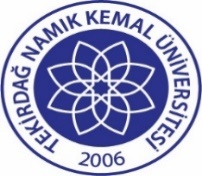 TNKÜSOSYAL BİLİMLER ENSTİTÜSÜTEZSİZ YÜKSEK LİSANS DÖNEM PROJESİ ÖNERİ FORMUDoküman No:EYS-FRM-551TNKÜSOSYAL BİLİMLER ENSTİTÜSÜTEZSİZ YÜKSEK LİSANS DÖNEM PROJESİ ÖNERİ FORMUHazırlama Tarihi:04.11.2022TNKÜSOSYAL BİLİMLER ENSTİTÜSÜTEZSİZ YÜKSEK LİSANS DÖNEM PROJESİ ÖNERİ FORMURevizyon Tarihi:04.10.2023TNKÜSOSYAL BİLİMLER ENSTİTÜSÜTEZSİZ YÜKSEK LİSANS DÖNEM PROJESİ ÖNERİ FORMURevizyon No:1TNKÜSOSYAL BİLİMLER ENSTİTÜSÜTEZSİZ YÜKSEK LİSANS DÖNEM PROJESİ ÖNERİ FORMUToplam Sayfa Sayısı:1ÖğrencininAdı Soyadı                                 :Numarası	                    :Telefon                                       :e-posta                                        :Enstitü Anabilim Dalı	     :Danışmanı	                     :     Dönem Projesi Önerisi                  Dönem Projesi Adı Değişikliği                     Dönem Projesi Konu Değişikliği Dönem Projesi  adı veya konu değişikliği ise ; Eski Dönem Projesinin Adı    :Dönem Projesinin Adı	: …………………....................................................................................................................................................................................................................................................................................................................................................................................................................................................................              ………………………………………………………………………………………………………………………………………………………………………………………………………………………………………………………………………………………………………………………………Dönem Projesinin İngilizce Adı : …………………....................................................................................................................................................................................................................................................................................................................................................................................................................................................................................................................................................................................................................................................................................................................................................................................................................................................................................................................................................................Dönem Projesinin İçeriği	: ...............................................................................................................................................................................................................................................................................................................................................................................................................................................................................................................................................................................................................................................................................................................................................................................................................................................................................................................................................................................................................................................................................................................................................................................................................................................................................................................................................................................................................................................................................................................................................................................................................................................................................................................................................................................................................................................................................................................................................................................................................................................................................................................................................................................................................................................................................................................................................................................................................................................................................................………………………………………………………………………………………………………………………………………………………………                 İmza                                                                                                                                                      İmza              (Öğrenci)                                                                                                                                             (Danışman)                   Tekirdağ Namık Kemal Üniversitesi Lisansüstü Eğitim-Öğretim ve Sınav Yönetmeliği/ MADDE 16 –(4) Dönem projesi lisansüstü dersler tamamlandıktan sonra alınır. Öğrenci, dönem projesinin alındığı yarıyılda dönem projesine kayıt yaptırmak ve yarıyıl sonunda yazılı bir rapor vermek zorundadır. Dönem projesi “Başarılı” veya “Başarısız” olarak değerlendirilir. Dönem projesi anabilim dalının önerisi ve enstitü yönetim kurulu kararıyla belirlenen üç öğretim üyesinden oluşan jüri tarafından değerlendirilir. Dönem projesi tatil dönemleri içerisinde de tamamlanabilir. İlgili enstitü tarafından belirlenen esaslara bağlı olarak tezsiz yüksek lisans programının sonunda anabilim dalının önerisi ve enstitü yönetim kurulu kararıyla belirlenen üç kişilik jüri tarafından yeterlik sınavı uygulanabilir. 